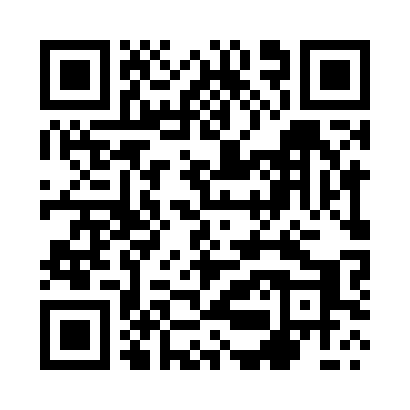 Prayer times for Lisia Gora, PolandWed 1 May 2024 - Fri 31 May 2024High Latitude Method: Angle Based RulePrayer Calculation Method: Muslim World LeagueAsar Calculation Method: HanafiPrayer times provided by https://www.salahtimes.comDateDayFajrSunriseDhuhrAsrMaghribIsha1Wed2:485:2112:485:568:1610:382Thu2:455:1912:485:578:1810:413Fri2:415:1712:485:588:2010:444Sat2:375:1512:485:598:2110:475Sun2:345:1412:486:008:2310:516Mon2:345:1212:486:018:2410:547Tue2:335:1012:486:028:2610:558Wed2:325:0812:486:038:2810:559Thu2:315:0712:486:048:2910:5610Fri2:315:0512:476:058:3110:5711Sat2:305:0312:476:068:3210:5712Sun2:295:0212:476:078:3410:5813Mon2:295:0012:476:078:3610:5914Tue2:284:5912:476:088:3710:5915Wed2:274:5712:476:098:3911:0016Thu2:274:5612:476:108:4011:0117Fri2:264:5412:486:118:4211:0118Sat2:264:5312:486:128:4311:0219Sun2:254:5112:486:138:4511:0320Mon2:254:5012:486:148:4611:0321Tue2:244:4912:486:148:4711:0422Wed2:244:4712:486:158:4911:0423Thu2:234:4612:486:168:5011:0524Fri2:234:4512:486:178:5211:0625Sat2:234:4412:486:188:5311:0626Sun2:224:4312:486:188:5411:0727Mon2:224:4212:486:198:5511:0828Tue2:224:4112:486:208:5711:0829Wed2:214:4012:496:218:5811:0930Thu2:214:3912:496:218:5911:0931Fri2:214:3812:496:229:0011:10